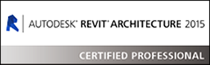 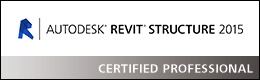 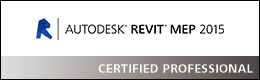 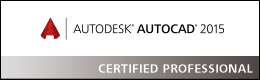 ExperienceBIM Management: Expert levels in Autodesk Revit MEP, Structure and Architecture packagesDevelop custom training material for all Autodesk Revit Packages and lead training sessions as the sole instructorAdvanced and intelligent Autodesk Revit Architecture, MEP and Structure content developmentExpertise in developing families at complex nested levels with formula based approach Develop families in Revit BIM Coordination: use Revit , Navisworks for models coordination / clashesEducationTraining & Certification:Revit (Architecture- MEP- structure) 2015 Certified Professional AutoCAD 2015 Certified Professional .Building Information Modeling 101&202 from Taylor's University.Course “BIM training ” “BIM management”."AUTOCAD 3D " at Information Systems Institute."NAVISWORKS" & "Quantity Takeoff" at CAD MASTERS."Hvac System" & "Plumbing And Network" & "Fire Fighting" at Egypt Engineering Syndicate. Project management & primavera.“PMP certification preparing course”ProjectsHoly Places       (Shamiyah Expansion Building Of Holy Haram, Makkah)  MALL                 (MALL OF QATAR) (Revit)- QatarTOWER              ( kahrama ,UNION, Lusail Marina Com 53  ) (Revit, NAVISWORKS)-QatarNETWORK         (Katamya Dunes, EGYPT ,  PYRAMIDS HILLS) - EgyptMUSEUM          (NATIONAL MUSEUM OF EGYPTIAN CIVILIZATION)- EgyptHotels                (JABAL OMAR,SAUDI   (Revit)  , SAVANA,EGYPT (Revit))Hospital            (Health Center at Al Khor - PK 8 , qatar.(revit,QTO))Villa                   (VILLA DASHER, (Revit)) – SaudiMOI Integrated Project, (Revit) - SaudiTraffic Control Center (Revit -Navisworks) –QatarAchievement	Founder of BIMarabia Magazine.Founder of the CADMEN Association in Egypt.Member of Management of Institute of Construction and Project Management for Al Darayn Academy.Moderator of BIM SECTION (http://www.arab-eng.org/vb )I have authorized these books in these fields :Way to BIM  &     REVIT  &  Sketch up & NavisWorks  & AUTOLISP   & Quantity takeoff  &    Magicad &   Art of architecture My works  & certificates& recommendationhttp://omrslm.blogspot.com/2009/05/bim-manager.html Hobbies: Photography 